Ո Ր Ո Շ ՈՒ Մ08 փետրվարի  2023 թվականի   N 292 -Ա  ՍԵՓԱԿԱՆՈՒԹՅԱՆ ԻՐԱՎՈՒՆՔՈՎ ԼԻԱՆԱ ԱՐՏԱՇԻ ՄԿՐՏՉՅԱՆԻՆ ՊԱՏԿԱՆՈՂ ՀԱՄԱՅՆՔԻ ԿԱՊԱՆ  ՔԱՂԱՔԻ Մ․ՊԱՊՅԱՆ ՓՈՂՈՑԻ  ԹԻՎ   6 ՇԵՆՔԻ ԹԻՎ29 ՀԱՍՑԵՈՒՄ ԳՏՆՎՈՂ ԳՈՒՅՔԸ ՎԵՐԱՀԱՍՑԵԱՎՈՐԵԼՈՒ ԵՎ ՆՈՐ ՀԱՍՑԵ ՏՐԱՄԱԴՐԵԼՈՒ ՄԱՍԻՆ Ղեկավարվելով Տեղական ինքնակառավարման մասին ՀՀ օրենքի 35-րդ հոդվածի 1-ին մասի 22-րդ, 24-րդ կետերով, համաձայն Հայաստանի Հանրապետության կառավարության 2005 թվականի դեկտեմբերի 29-ի «Անշարժ գույքի` ըստ դրա գտնվելու վայրի հասցեավորման, ինչպես նաև անշարժ գույքի հասցեների ռեեստրի ստեղծման  և վարման կարգը սահմանելու մասին»  թիվ 2387-Ն որոշման. ո ր ո շ ու մ  ե մ1.Վերահասցեավորել սեփականության իրավունքով Լիանա Արտաշի Մկրտչյանին ատկանող,  Կապան քաղաքի Մ․Պապյան փողոցի թիվ 6 շենքի թիվ 29 հասցեում գտնվող խանութ - սրահը և տրամադրել նոր հասցե` Սյունիքի մարզ, Կապան համայնք, ք. Կապան, Մ․Պապյան փողոց, թիվ 6 շենք, թիվ 29/1։    		ՀԱՄԱՅՆՔԻ ՂԵԿԱՎԱՐ                        ԳԵՎՈՐԳ ՓԱՐՍՅԱՆ 2023թ․ փետրվարի 08
        ք. Կապան
ՀԱՅԱՍՏԱՆԻ ՀԱՆՐԱՊԵՏՈՒԹՅԱՆ ԿԱՊԱՆ ՀԱՄԱՅՆՔԻ ՂԵԿԱՎԱՐ
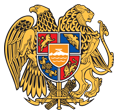 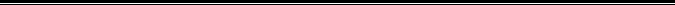 Հայաստանի Հանրապետության Սյունիքի մարզի Կապան համայնք 
ՀՀ, Սյունիքի մարզ, ք. Կապան, +374-285-42036, 060521818, kapan.syuniq@mta.gov.am